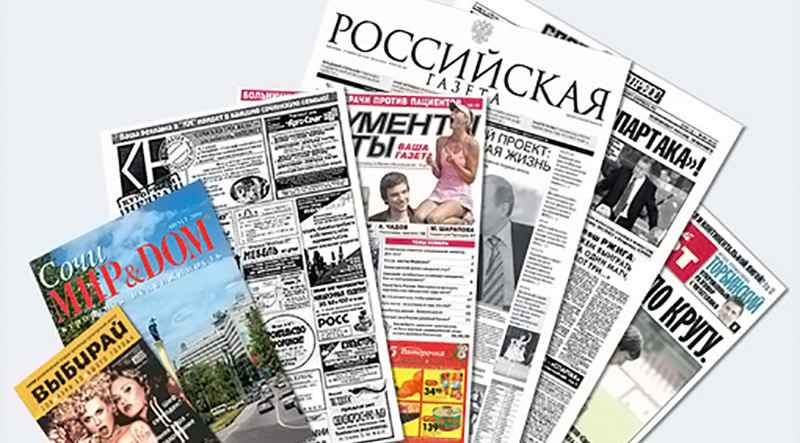 Периодические издания на 1-е полугодие 2020 г.  №п/пИндексНаименование112336Охрана труда и пожарная безопасность в образовательных учреждениях212580Практика административной работы324701Российская газета4П4777Ежедневные новости. Подмосковье5      85134Методист с приложением «Мастер-класс»6П1895Сантехника, отопление, кондиционирование7П7221Электрооборудование: эксплуатация и ремонт8П2079Сварочное производство9П5237Образование Подмосковья. Открытый урок10П2278Вестник образования России11П7863Автомобильный транспорт12П7202Главный механик